Я даю згоду на обробку моїх персональних даних з метою прийому на роботу (відповідно до Закону від 10 травня 2018 року про захист персональних даних (Вісник законів від 2018 року, п. 1000) та відповідно до Положення про Європейський Парламент і Рада (ЄС) 2016/679 від 27 квітня 2016 року про захист фізичних осіб щодо обробки персональних даних а також про вільне переміщення таких даних та скасування Директиви 95/46 / EC (GDPR).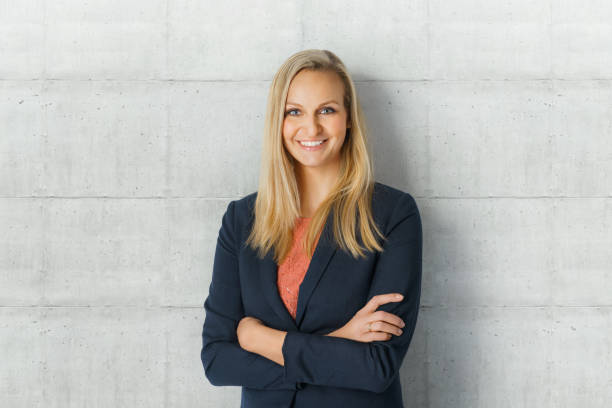 ОЛЬГА КОСТЄВАтелефон: +48 600 111 222   e-mail: olga.kostieva@gmail.comЗа пристрастю і вихованням я кондитер. Багато років я працювавлав кондитером 
в готелях і кондитерських виробах, де розвивав свої пристрасті, прикрашаючи торти. Задоволення і вдячність клієнтів - найбільша нагорода для мене. Я ефективно організовую свою та чужу роботу. Моя продукція відрізняється унікальністю 
і оригінальності. Я буду розглядати будь-яку пропозицію про роботу.ОЛЬГА КОСТЄВАтелефон: +48 600 111 222   e-mail: olga.kostieva@gmail.comЗа пристрастю і вихованням я кондитер. Багато років я працювавлав кондитером 
в готелях і кондитерських виробах, де розвивав свої пристрасті, прикрашаючи торти. Задоволення і вдячність клієнтів - найбільша нагорода для мене. Я ефективно організовую свою та чужу роботу. Моя продукція відрізняється унікальністю 
і оригінальності. Я буду розглядати будь-яку пропозицію про роботу.ОЛЬГА КОСТЄВАтелефон: +48 600 111 222   e-mail: olga.kostieva@gmail.comЗа пристрастю і вихованням я кондитер. Багато років я працювавлав кондитером 
в готелях і кондитерських виробах, де розвивав свої пристрасті, прикрашаючи торти. Задоволення і вдячність клієнтів - найбільша нагорода для мене. Я ефективно організовую свою та чужу роботу. Моя продукція відрізняється унікальністю 
і оригінальності. Я буду розглядати будь-яку пропозицію про роботу.ОСВІТАОСВІТАПРОФЕСІЙНИЙ ДОСВІД2002 – 2006Київський національний торговельно-економічний університет – КиївНазва: Ступінь бакалавра1999 - 2002Школа гастрономії та торгівлі в ЛуцькуНазва: кондитер2002 – 2006Київський національний торговельно-економічний університет – КиївНазва: Ступінь бакалавра1999 - 2002Школа гастрономії та торгівлі в ЛуцькуНазва: кондитер2015 – 2022Менеджер в торговому центріТЦ «Арвітко Луцьк»Обов'язки:планування, організація та нагляд за роботою персоналу у відділі з харчовими продуктамипланування та розміщення замовлень2008 - 2015 Продавець в кондитерських виробахГотель Луцький замок ЛукОбов'язки:обслуговування клієнтів, нагляд за документацієюПрийом замовлень від Клієнтів2002 - 2008 КондитерКондитерські вироби Вірменська ЛьвівОбов'язки:випічка, приготування десертівдекорування тортів, прийняття замовленьобслуговування клієнтів2001 – 2002КондитерГотель Дніпро КиївОбов'язки:випічка тортів на замовленняприготування та прикраса десертівЗНАННЯ МОВЗНАННЯ МОВ2015 – 2022Менеджер в торговому центріТЦ «Арвітко Луцьк»Обов'язки:планування, організація та нагляд за роботою персоналу у відділі з харчовими продуктамипланування та розміщення замовлень2008 - 2015 Продавець в кондитерських виробахГотель Луцький замок ЛукОбов'язки:обслуговування клієнтів, нагляд за документацієюПрийом замовлень від Клієнтів2002 - 2008 КондитерКондитерські вироби Вірменська ЛьвівОбов'язки:випічка, приготування десертівдекорування тортів, прийняття замовленьобслуговування клієнтів2001 – 2002КондитерГотель Дніпро КиївОбов'язки:випічка тортів на замовленняприготування та прикраса десертівУкраїнська C2Російська B2Англійська A2Польська A1 під час навчанняУкраїнська C2Російська B2Англійська A2Польська A1 під час навчання2015 – 2022Менеджер в торговому центріТЦ «Арвітко Луцьк»Обов'язки:планування, організація та нагляд за роботою персоналу у відділі з харчовими продуктамипланування та розміщення замовлень2008 - 2015 Продавець в кондитерських виробахГотель Луцький замок ЛукОбов'язки:обслуговування клієнтів, нагляд за документацієюПрийом замовлень від Клієнтів2002 - 2008 КондитерКондитерські вироби Вірменська ЛьвівОбов'язки:випічка, приготування десертівдекорування тортів, прийняття замовленьобслуговування клієнтів2001 – 2002КондитерГотель Дніпро КиївОбов'язки:випічка тортів на замовленняприготування та прикраса десертівЗДІБНОСТІЗДІБНОСТІ2015 – 2022Менеджер в торговому центріТЦ «Арвітко Луцьк»Обов'язки:планування, організація та нагляд за роботою персоналу у відділі з харчовими продуктамипланування та розміщення замовлень2008 - 2015 Продавець в кондитерських виробахГотель Луцький замок ЛукОбов'язки:обслуговування клієнтів, нагляд за документацієюПрийом замовлень від Клієнтів2002 - 2008 КондитерКондитерські вироби Вірменська ЛьвівОбов'язки:випічка, приготування десертівдекорування тортів, прийняття замовленьобслуговування клієнтів2001 – 2002КондитерГотель Дніпро КиївОбов'язки:випічка тортів на замовленняприготування та прикраса десертівпідтримка комп'ютера: MS Officeводійські права кішки.Bкасовий апарат службипослуга платіжного терміналупідтримка комп'ютера: MS Officeводійські права кішки.Bкасовий апарат службипослуга платіжного терміналу2015 – 2022Менеджер в торговому центріТЦ «Арвітко Луцьк»Обов'язки:планування, організація та нагляд за роботою персоналу у відділі з харчовими продуктамипланування та розміщення замовлень2008 - 2015 Продавець в кондитерських виробахГотель Луцький замок ЛукОбов'язки:обслуговування клієнтів, нагляд за документацієюПрийом замовлень від Клієнтів2002 - 2008 КондитерКондитерські вироби Вірменська ЛьвівОбов'язки:випічка, приготування десертівдекорування тортів, прийняття замовленьобслуговування клієнтів2001 – 2002КондитерГотель Дніпро КиївОбов'язки:випічка тортів на замовленняприготування та прикраса десертівКУРСИКУРСИЗАЦІКАВЛЕННСтажування – стажування Готель Дніпро - 2006Курс декорування тортів – Львів – 2006Бариста курс - Київ - 2002Стажування – стажування Готель Дніпро - 2006Курс декорування тортів – Львів – 2006Бариста курс - Київ - 2002сучасне мистецтвоКниги з історіїкераміка – прилипання до глини